18/maig/2020Hola nois i noies!.Comencem un nou treball.Aquest cop va de “MATES”. Durant aquestes dues setmanes us anirem posant diferents activitats/reptes que els podreu anar realitzant al vostre ritme però que  ens els  haureu de lliurar abans del dia Us posarem un nou repte cada dos dies, així que esteu atents. Bona feina!…………………………………………………………………1a ACTIVITATEls perímetresPrimer de tot hem de recordar “com calculem un perímetre”Ara va el problema:Una pista de tennis fa 24 m de llargada i 12 m d’amplada. Està envoltada d’una tanca que està separada 2m de la pista. Quin és el perímetre de la pista? I el perímetre de la tanca?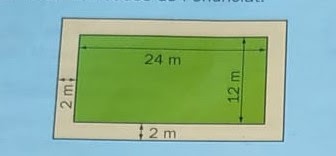 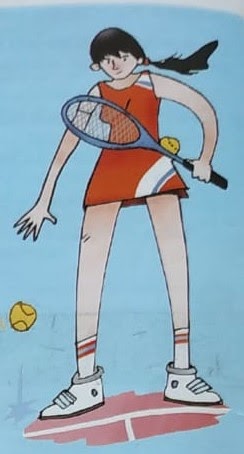 Calculem les mesures de la pista:Llargada .- 24 mAmplada.- …………….mPer calcular he de fer l’operació: …………………………………………….Perímetre.- ………………...mAra calculem el perímetre de la tancaLlargada.- ………………Amplada.- ……………………………Per calcular el perímetre he de fer l’operació: …………………………..Perímetre de la tanca: …………………………………He dibuixat aquest quadrat de 16 cm cada costat  i he calculat el seu perímetre:  16cm                                       Perímetre= 16 + 16 +16 +16 = 64cmQuins d’aquests rectangles tindria el mateix perímetre que el meu quadrat?Quin és el perímetre d’aquesta figura?31 de MaigPer calcular el perímetre de qualsevol figura geomètrica hem de sumar la longitud de cada un dels seus costats. Al costat del resultat sempre haurem de posar la unitat (cm, m, km…)llargadaampladaSI/NOEl seu perímetre seria10cm22cm50cm14cm25cm7cm13cm19cm24cm8cm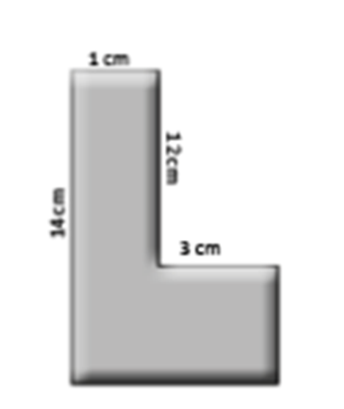 Quant mediría cada costat d’un quadrat que tingués el mateix perímetre que aquest figura? Dibuixa’l